Межправительственный комитет по интеллектуальной собственности, генетическим ресурсам, традиционным знаниям и фольклоруСорок вторая сессияЖенева, 28 февраля – 4 марта 2022 г.Информационная записка для дискуссионной группы местных и коренных общинДокумент подготовлен СекретариатомНа своей седьмой сессии Межправительственный комитет по интеллектуальной собственности, генетическим ресурсам, традиционным знаниям и фольклору («Комитет») постановил, «что непосредственно перед началом сессий Комитета в течение полудня должно быть организовано заседание дискуссионной группы под председательством представителя местной или коренной общины». Так, начиная с 2005 г. подобные заседания проводятся перед каждой сессией Комитета.Заседание дискуссионной группы в рамках данной сессии будет посвящено теме «Обновленные результаты технического обзора ключевых вопросов, связанных с интеллектуальной собственностью, в проектах документов ВОИС по генетическим ресурсам, традиционным знаниям и традиционным выражениям культуры». В приложении к настоящему документу приводится предварительная программа заседания дискуссионной группы в рамках сорок второй сессии.[Приложение следует]ПРЕДВАРИТЕЛЬНАЯ ПРОГРАММА ЗАСЕДАНИЯ ДИСКУССИОННОЙ ГРУППЫ[Конец приложения и документа]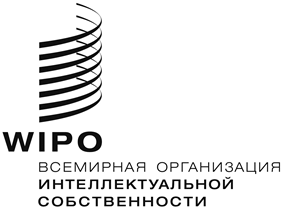 RWIPO/GRTKF/IC/42/INF/5    WIPO/GRTKF/IC/42/INF/5    WIPO/GRTKF/IC/42/INF/5    оригинал: английскийоригинал: английскийоригинал: английскийдата: 1 февраля 2022 г.дата: 1 февраля 2022 г.дата: 1 февраля 2022 г.Понедельник, 28 февраля 2022 г. (Женевское время)Понедельник, 28 февраля 2022 г. (Женевское время)11:00 ОткрытиеПредседатель – (будет определен Консультативным форумом коренных народов ВОИС)11:00 – 11:30Докладчик: г-н Элифураха Лалтайка, представитель народа масаи, живущего на территории Объединенной Республики Танзания.  В настоящее время он является старшим преподавателем и директором Исследовательского университета Тумаини Макумира в Объединенной Республике Танзания. 11:30 – 11:40Респондент: г-н Стюарт Вуттке, главный юрисконсульт Ассамблеи коренных народов Канады. 11.40 – 11.50Респондент: г-жа Дженнифер Таули Корпус, представительница народности канканай-игорот из Горной провинции Филиппин. В настоящее время является координатором по правовым вопросам Международного центра коренных народов по стратегическим исследованиям и просвещению Tebtebba.11.50 – 12.00Общее обсуждение и закрытие заседания дискуссионной группы